Town of Hallie Regular Meeting  Agenda                                                                                                                                                                                                                                                                                                                                                                                                                                                                                                                                                                                                                                                                                                                                                                                                          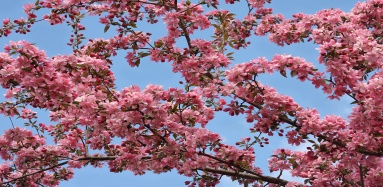 13034 30th Ave Hallie Town OfficeTuesday, April 21 2020 6:00 pm 1) Call to order per ss 19.842) Roll Call:  Mr. Marquardt _____     Mr. Bergeman _______  Mr. Eslinger ______3) Members of the public wishing to be heard4) Approve minutes of the February 12, 2020 MeetingOld Business:Update on manure storage on County Trunk P6) New Business:A)  Discuss/Approve moving Board of Review initial meeting until June 10, 2020 B)  Discuss/Review Public Nuisance Ordinance  7)  Correspondence8)  Department Reports      A) Roads      B) Fire Department      C) Clerk /Treasures Report9) Approve Vouchers and Pay Bills10) Set next meeting date:11) AdjournSOCIAL DISTANCING WILL BE PRACTICED LIMIT 10 PEOPLE TOTAL PER GOVENORS ORDER